               Дед Мороз, тебя мы ждём!                          Добрый Дедушка Мороз,                           Ты нам ёлочку принёс.                          Ёлке весело у нас,                          Мы помашем ей сейчас!                          Дед мороз, тебя мы ждем,                          Тебе песенку поем,                          Поскорее приходи                          И подарки приноси!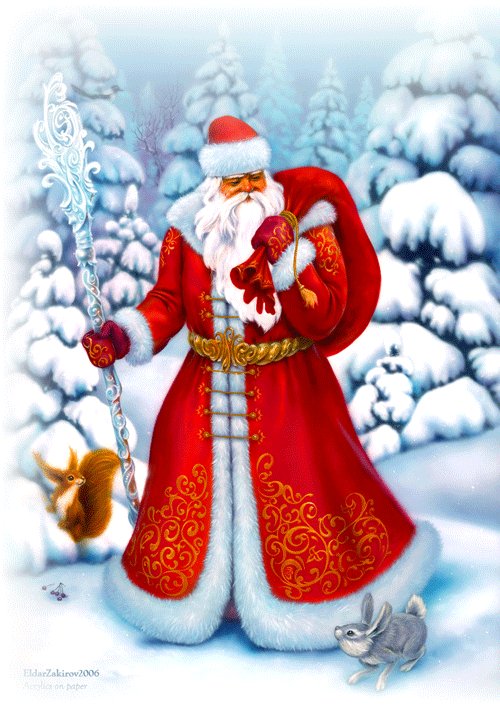 